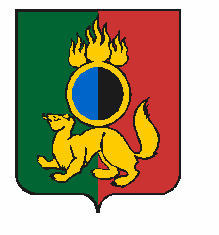 АДМИНИСТРАЦИЯ ГОРОДСКОГО ОКРУГА ПЕРВОУРАЛЬСКПОСТАНОВЛЕНИЕг. ПервоуральскО внесении изменений в постановление Администрации городского округа Первоуральск от 31 декабря 2020 года                  № 2561 «Об утверждении Порядка составления и утверждения плана  финансово – хозяйственной деятельности муниципальных бюджетных и автономных учреждений городского округа Первоуральск»В соответствии с Бюджетным кодексом Российской Федерации, с                     подпунктом 6  пункта 3.3 статьи 32 Федерального закона от 12 января 1996 года                 № 7-ФЗ  «О некоммерческих организациях», частью 13 статьи 2 Федерального закона           от 3 ноября 2006 года № 174-ФЗ «Об автономных учреждениях», руководствуясь Приказом Министерства Финансов Российской Федерации от 17 августа 2020 года               № 168н «Об утверждении Порядка составления и ведения планов финансово-хозяйственной деятельности федеральных бюджетных и автономных учреждений», Администрация городского округа Первоуральск ПОСТАНОВЛЯЕТ:Внести в  постановление Администрации городского округа Первоуральск от от 31 декабря 2020 года № 2561 «Об утверждении Порядка составления и утверждения плана финансово-хозяйственной деятельности муниципальных бюджетных и автономных учреждений городского округа Первоуральск» следующие изменения:Порядок составления и утверждения плана финансово-хозяйственной деятельности муниципальных бюджетных и автономных учреждений городского округа Первоуральск изложить в новой редакции (Приложение №1);Утвердить приложение  к Порядку составления и ведения плана финансово-хозяйственной деятельности муниципального бюджетного и автономного учреждения  в новой редакции (Приложение №2).Настоящее постановление вступает в силу с момента подписания.3.	Опубликовать настоящее постановление в газете «Вечерний Первоуральск» и разместить на официальном сайте городского округа Первоуральск.4.	Контроль за исполнением настоящего постановления возложить на заместителя Главы Администрации городского округа Первоуральск по финансово-экономической политике М.Ю. Ярославцеву.Глава городского округа Первоуральск                                                                     И.В. Кабец                                                                    26.04.2021№763